Урок литературного чтения                   4 класс                           Учитель: Юшкова О. И.Тема:  Обобщение раздела «Золотая душа».      Сочинение на тему: «Делать людям хорошее – хорошеть самому».Цели: Обобщение знаний по изученным произведениям  раздела «Золотая душа»; опираясь на произведения раздела, написать сочинение  на тему: «Делать людям хорошее – хорошеть самому»;Воспитывать интерес к урокам литературного чтения, доброжелательность, милосердие, желание творить добро;Способствовать развитию внимания, памяти, мышления, красивой выразительной речи; обогащение словарного запаса учащихся;Дидактическое обеспечение урока (оборудование): учебник «Литературное чтение 4 класс» 2 часть, рабочая тетрадь на печатной основе, карточки для задания «Собери пословицу», тесты на знание произведений раздела, лист для написания сочинения, медиа проектор, экран, презентация о хороших делах, портреты и книги писателей и поэтов, изученных в разделе.                                                                 Ход урока:Организационный момент.-постановка целей урока;-проверка готовности к уроку учащихся;-эмоциональный настрой учащихся на позитивную работу на уроке;Проверка домашнего задания.Письменные ответы на вопросы в тетради с. 66 (фронтальный опрос уч-ся)Актуализация знаний учащихся.-Да, мы с вами много интересных прочитали произведений.  Все они учат нас быть хорошими, добрыми, милосердными.-А какие по стилю нами были прочитаны произведения в разделе «Золотая душа»? (рассказы, сказки, стихотворения, отрывки из романов и повестей).-Как называются прочитанные нами сказки, кто их авторы?- Да, во всех сказках добро должно победить зло. Чаще всего так и происходит. Но, к сожалению, в жизни не всегда так происходит…-Какие произведения, которые мы с вами читали, имели печальный конец? («Русалочка» Г. Андерсена, «Кукла» В. Короленко). Работа по теме урока.Тест на знание произведений раздела «Золотая душа».-Можно до бесконечности говорить о замечательных произведения раздела, но мне хотелось бы еще раз удостовериться, что вы прекрасно знаете их содержание, героев этих произведений.Необходимо соединить стрелочкой автора произведения, с героем или ключевым предметом.                   Тест по разделу «Золотая душа»   литературное чтение 4 классФамилия уч-ся ________________________________________________2)Работа в печатной тетради стр. 67-Как я уже говорила, сегодня на уроке мы  готовимся к написанию сочинения о хороших делах. Поэтому в качестве подготовки выполним работу в тетради.(Ребята дают ответы на вопросы в тетради стр. 67 +    делают пометки для своих будущих сочинений).3)  Игра «Собери пословицу».-На партах  у вас лежат разноцветные полоски бумаги с надписями. Это пословицы. А они, как известно, всегда несут в себе какой то поучительный смысл.Все пословицы подобраны по теме сегодняшнего нашего урока.-Нужно «Рассыпанные пословицы» собрать и прочитать, у кого какая получилась.ФИЗМИНУТКА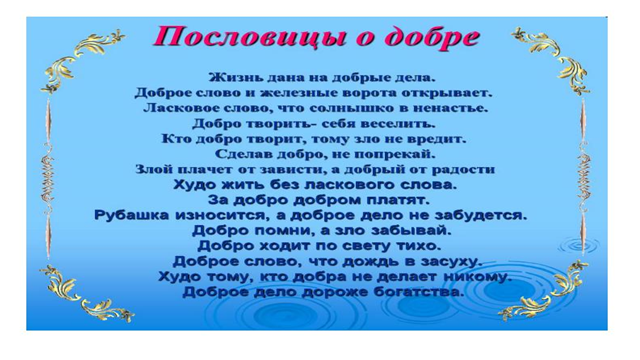 4) Просмотр презентации о добрых делах.5) Чтение стихотворения Л. Татьяничевой «Что ты сделал хорошего?»(Ученик, читает наизусть стихотворение.)-Ребята, последняя строчка стихотворения является темой нашего сочинения.«Делать людям хорошее – хорошеть самому».- Вам нужно в нескольких предложениях рассказать:-Какое произведение понравилось и почему?-Кто герои?- Что доброго сделал герой для людей, животных?-В чем бы ты хотел быть похожим на героя?-Что ты можешь сделать хорошего и полезного для людей?Написание мини-сочинения  на листочках.Подведение итогов урока. Зачитывание нескольких сочинений уч-ся.(Оценки за урок, за тест, сочинение)Домашнее задание.Найти и записать 5 пословиц о добре и добрых делах +  рисунки добрых дел.Рефлексия.-Выразите свое отношение к уроку через смайлик.№ п/пАвтор и название произведения« соединительная стрелочка»Герой из литературного произведения1   Ы. Алтынсарин 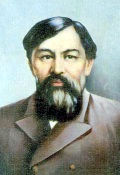              «Щедрый человек»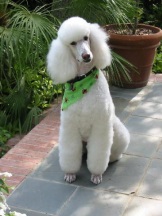 2   Н. Некрасов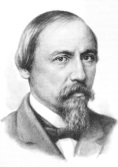      «Дедушка Мазай и зайцы»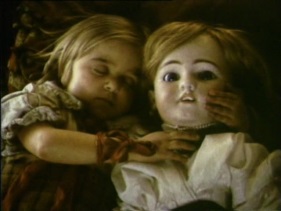 3  Д. Мамин-Сибиряк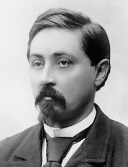                «Емеля-охотник»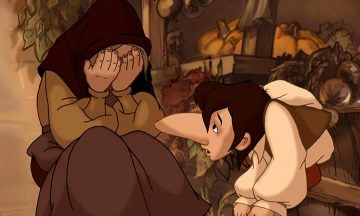 4  М. Горький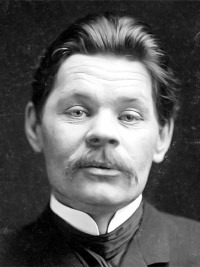                 «Бабушка»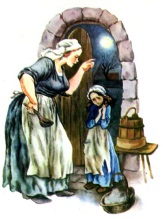 5  Г. Х. Андерсен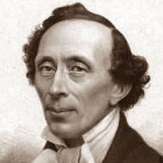                    «Русалочка»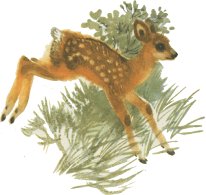 6  В. Гюго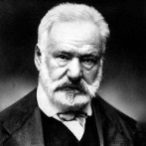                   «Козетта»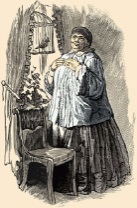 7  В. Гауф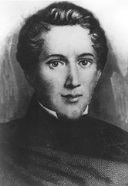                «Карлик Нос»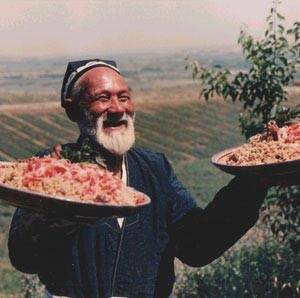 8 А. Куприн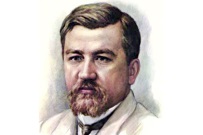                       «Белый пудель»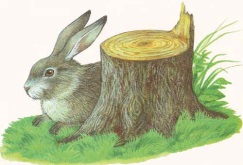 9  В. Короленко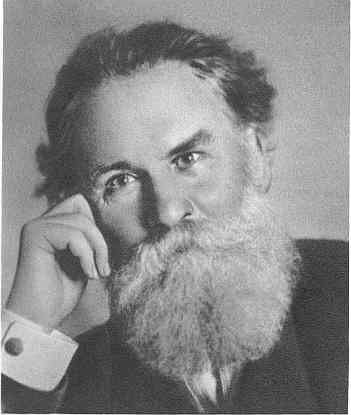                  «Кукла»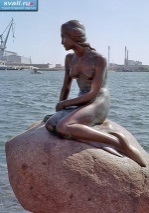 10  Ю. Яковлев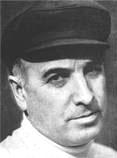                 «Багульник»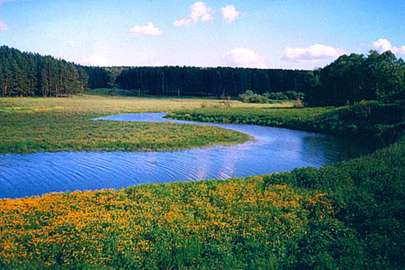 11  А. Алексин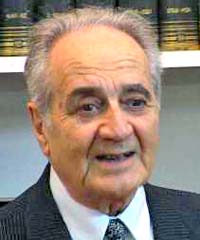      «Самый счастливый день»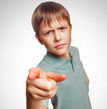 12  А. Платонов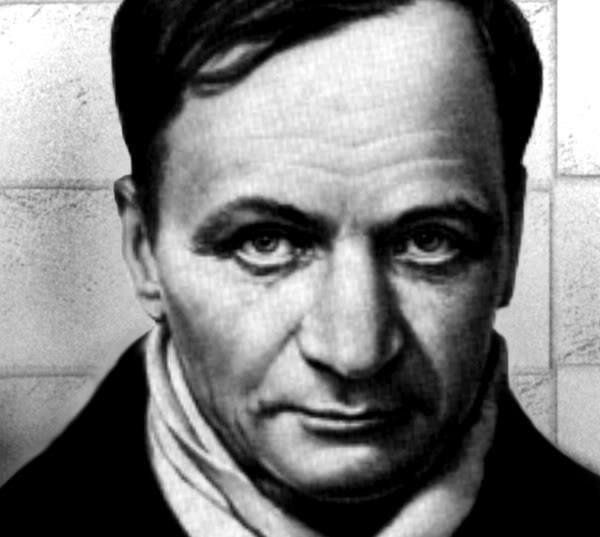          «Разноцветная бабочка»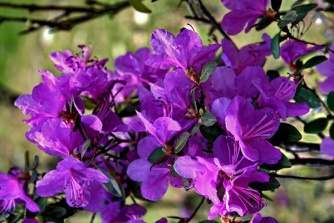 13  А. Барто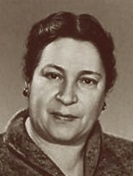                 «Советчик»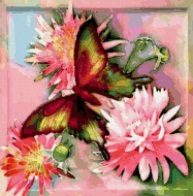 14  П. Воронько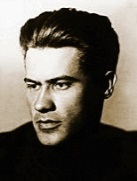               «У красы-берёзки…»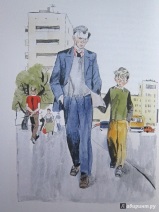 15  Э. Мошковская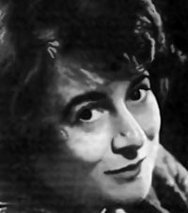                  «Речка»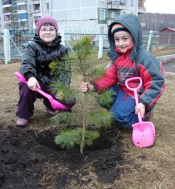 16  З. Александрова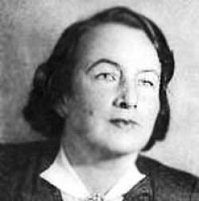               «Нас много, ребята!»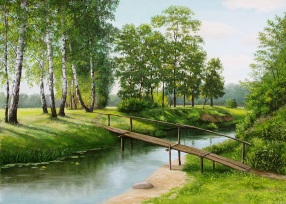 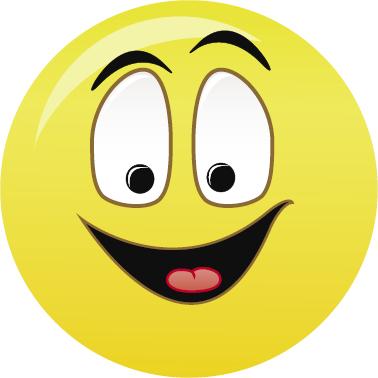 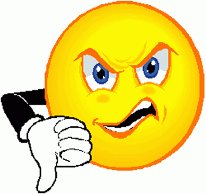 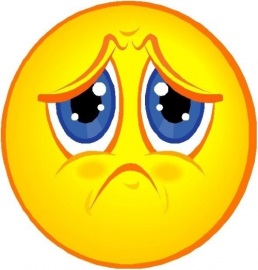 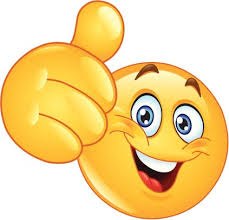 